2016-2017 Eğitim Öğretim Yılı Kaman İMKB Anadolu LisesiPansiyonu Kayıt Kabul EvraklarıPARALI/PARASIZ YATILI OLACAKLAR İÇİN:Sağlık Raporu (Pansiyonda kalmasında sakınca yoktur ibareli)Sınava girdiği öğretim yılında ve daha önceki yıllarda "Okul Değiştirme" veya daha ağır bir ceza almadığını gösterir belge( Mezun olduğu okul müdürlüğünden alınacaktır.).3.İkametgâh ilmühaberi4.Nüfus cüzdanı fotokopisi5.Aile Nüfus Kayıt Örneği (Nüfus Müdürlüğünden)6. Paralı yatılı öğrenciler için ilk taksit ( 627.50TL)7.Öğrenci, mezun olduğu okulda parasız yatılı veya burslu okuyorsa bunun belgesi (Öğrencinin mezun olduğu okuldan alınacak.)PARASIZ YATILI OLACAKLAR İÇİN8.Aile geçim durumunu gösterir onaylı EK-1 belgesi9.Aile reisinin bakmakla yükümlü olduğu başka kişiler varsa bu kişilere ait mahkeme kararları.10.İşi olmayan anne veya babanın Bağ-Kur, SSK, Emekli Sandığı ile ilişiksizlik belgesi.NOT: Ocak-Aralık toplam 2015 maaşlarının (gelirlerinin) toplamı ya da 2015 yılına ait geçici vergi matrahına göre fert basına düşen yıllık geliri 7530.00 TL sınırını aşanlar Paralı Yatılı olacaklardır.ÖĞRENCİLERİ İLGİLENDİREN DEĞİŞİK DURUMLAR:Ailesinin yıllık geliri fert başına 7530.00 TL yi aşıyor ise bu öğrenci parasız yatılı olamamaktadır. Paralı yatılı veya gündüzlü olabilir. Veli bunu EK-1 belgesi ve ekleri ile belgelendirecektir. Ekli belge olarak memur maaş bordrosu, SSK'lı, Bağkur'lu, veya serbest çalışanlar ile diğer gelir guruplarına sahip olanlar kendilerine uyan belge sunacaklardır.Gündüzlü öğrenciler tam gün eğitimin olduğu okulumuzda, öğle yemeği (tabela gereğince kişi başına ücretin % 55'ini aybaşında peşin ödeyerek) yiyebilirler.l)Belgelerin tamamı  resmi  olup,  özenle ve  dikkatle belirtilen  esaslara göre düzenleyiniz.NOT:Yanlış bilgi ve onay çocuğunuzun PARALI / PARASIZ durumunu etkileyecektir.•   Gündüzlü öğrencilerin daha önceden aldıkları veya kazandıkları Burs ve Burslulukları devam eder (İlgili yönetmelik koşullarına göre).(Parasız yatılı öğrenciler burs alma hakkını kaybederler)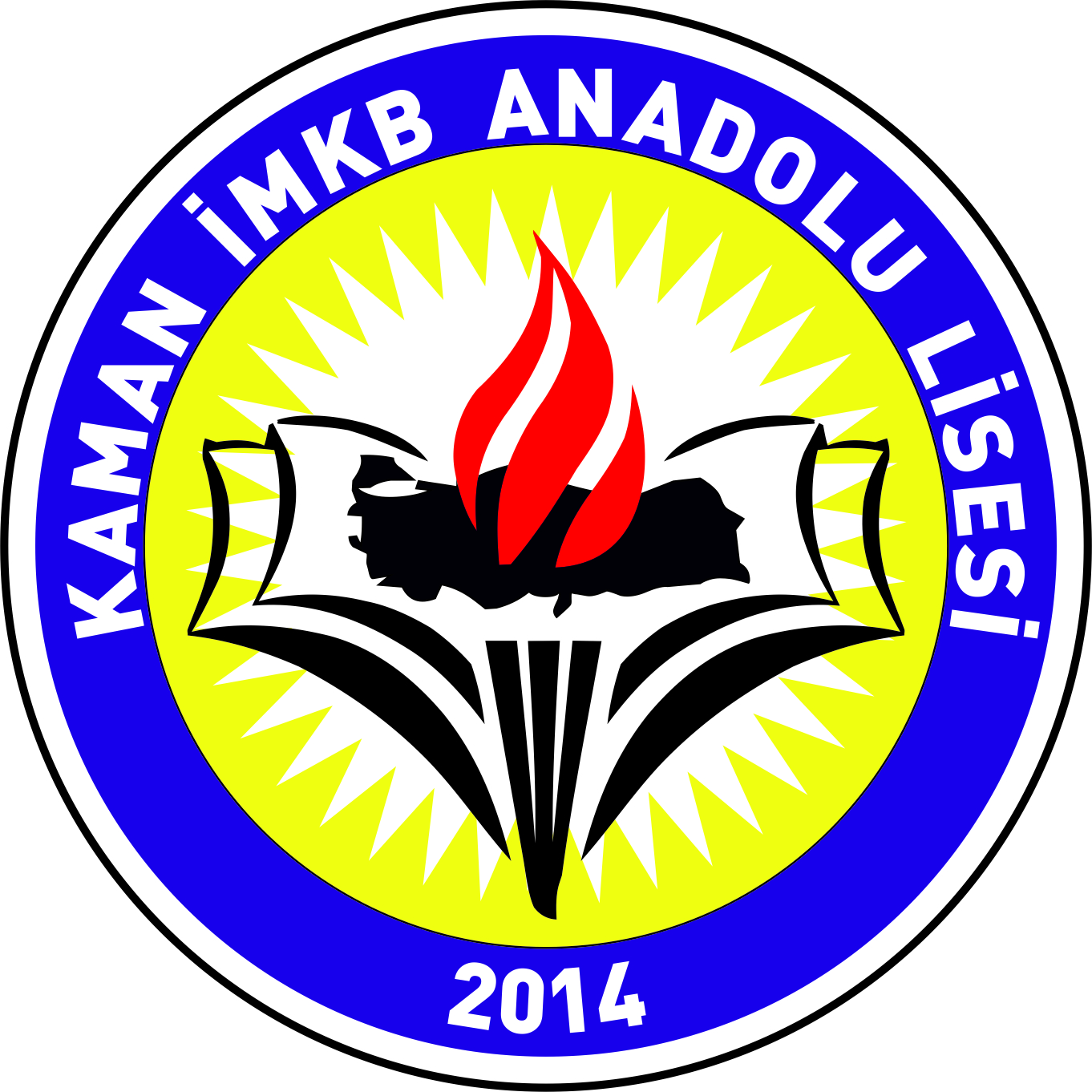 KAYITLA İLGİLİ EKLERAİLE DURUM BELGESİ (EK-l)'ÎN DOLDURULMASI İLE İLGİLİAÇIKLAMALAR1-İlköğretimde Parasız Yatılı olarak öğrenim görenler EK-1 düzenlemeyecekler, sadece mezun olduğu okuldan PARASIZ YATILI olduğunu belgelendiren resmi yazı alacaklardır.2-İlköğretimde BURSLU olarak öğrenim görenler EK-1 Aile Durum Belgesini düzenleyecek, önceden BURSLU olduğuna dair resmi yazıyı mezun olduğu okuldan alarak EK-1'e ekleyeceklerdir.3-EK-1 DÜZENLENİRKEN!!!  a)Aylık maaşlı iseniz 2015  yılına ait Maaş Bordronuzu,b)Emekli  olup   3'er  aylık   dilimlerde  maaş   alıyorsanız,2015   dönemlerinden hangisinde iseniz, ilgili banka şubesinden alınan Maaş Durumunuza ait resmi yazıyı,c)Serbest Meslek sahibi iseniz SSK, Emekli Sandığı ve BAG-KUR'dan emekli olmadığınıza dair resmi yazıyı,d)Serbest Meslek sahibi olup, eşiniz çalışmıyorsa BAG-KUR-SSK ve EMEKLİ SANDIĞI'ndan eşinizin kaydı olmadığına dair resmi yazıyı, e)Eşiniz çalışıyor ise 2015 Maaş Bordrosunu,f)Serbest   Meslek    sahibi   iseniz    VERGİ   LEVHANIZIN   FOTOKOPİSİNİ belgelerinize     ekleyiniz    ve    aylık    gelirinizin    tespitini     Pansiyon    Müdür Yardımcısına kontrol ettiriniz. Hem emekli hem de serbest meslek sahibi iseniz, emekliliğinizi aylık gelir kısmına, vergi levhasından gözükecek geliri ailenin diğer gelirleri bölümüne işleyiniz.g)Köyde çiftçi iseniz aylık gelirinizi tespit edip EK-1 belgesini Köy Muhtarına onaylatınız.h)Nüfus kayıt Örneği Nüfus Müdürlüğünden alınacak, evli olmayıp, 18 yaşını geçmiş erkek çocuklar Öğrenci iseler ÖĞRENCİ BELGESİ eklenecektir, öğrenci değil iseler değerlendirmeye alınmayacak.ı)Yasal    olarak    bakmakla    yükümlü    olduğunuz    kimselerin     MAHKEME KARARLARINI'nın onaylı fotokopilerinii)EK-l Aile Durum Belgesi mutlaka onaylatılacaktır. Çalışmayanlar durumlarını belgelendirmeleri kaydıyla (S SK-B AĞKUR-EMEKLİ SANDIĞI) EK-1' i Mahalle Muhtarına, çiftçi geliri olanlar Köy /mahalle muhtarına, ücretliler ve maaşlılar çalıştıkları kuruma onaylatacaklardır. Bankadan emekli maaşı alanlar ilgili banka şubesine, serbest meslek sahipleri bağlı oldukları vergi dairesine onaylatıp mühürleteceklerdir.j)Ailede    kişi    başına    düşen     yıllık    gelir    7530.00    TL (ALTIBİNYÜZELLİ)'nin üzerinde ise   öğrenciniz   öğrenimine PARALI YATILI olarak devam edecek, ekteki plan dahilinde pansiyon taksitini yatıracaktır. k)Ailenizin kira, Köy geliri gibi diğer gelirleri EK-1 de ilgili kısımlara işleyiniz.PARASIZ YATILI VEYA BURSLU OLARAK ÖĞRENİM GÖRMEK İSTEYEN ÖĞRENCİ AİLESİNİNMADDİ DURUMUNU GÖSTERİR BEYANNAMEAile   maddi   durumumum   yukarıdaki  beyannamede   belirttiğim   şekilde  olduğunu  beyan  eder,   velisi bulunduğum  Kaman İMKB Anadolu  Lisesi    	   sınıfı   öğrencilerinden	oğlu/kızı	nolu	'in	yılı devlet parasız yatılılık vebursluluk sınavlarına kabulünü arz ederim.(*)	/..../2016Velinin Adı Soyadı İmzasıBaşvuran öğrencinin
Adı - Soyadı	:Adresi	:ONAYLAYANAdı-Soyadı İmza ve Mühür (**)EKLER:1.	Yetkili kurumlardan alınacak maaş bordrosu veya vergi dairelerinden alınacak vergiye esas vergi matrahınıgösterir belge.Aile nüfus kayıt örneğiVelinin ve çalışıyorsa eşinin bakmakla yükümlü olduğu kendi anne-babası ile ilgili tedavi yardım beyannamesi veya mahkeme kararı örneği, varsa diğer bakmakla yükümlü olduğu şahıslarla ilgili mahkeme kararı örneği ve kontenjanla ilgili belgeler.(*) Bu belge; başvuru, kayıt-kabul ve iptal işlemlerinde kullanılacaktır. (5, 19 ve 39. maddeler)(**) Onay kısmı; velinin görev yaptığı kurum, muhtarlık veya diğer resmi kurumlarca onaylanacaktır.KAMAN İMKB ANADOLU LİSESİ ÖĞRENCİ KAYIT BİLDİRİMİ ÖĞRENCİNİNAdı ve Soyadı:Doğum Yeri ve Tarihi:BABASININAdı Soyadıİş adresi ve Telefon NoEv adresi ve TelefonNo:	Ölü veya Sağ OlduğuVELİSİNİNAdı ve Soyadıİş adresi ve Telefon NoEv adresi ve TelefonNo:	Kaman İMKB Anadolu Lisesi ' ne yazdırdığım    	   kızı/oğlu	'   in   veliliğini   aşağıdaki   şartlar   içinde   kabulediyorum.Öğrencimin   okula   devam   durumu,   dersleri,   sağlığı   ve   genel   davranışları   ile yakından ilgileneceğim ve disiplin yönetmeliğine uymasını sağlayacağım.Okula ait eşya veya ders araçlarına her ne suretle olursa olsun yapacağı az veya çok zararı itiraz etmeksizin ödeyeceğim.Bu   kayıt  bildiriğine  verdiğim  adres  değiştiği   taktirde  durumu   okul   idaresine hemen bildireceğim.Okul Aile Birliği toplantılarına katılacağım.Okul yönetmeliklerinin bütün hükümlerine uygun hareket edeceğim.Öğrencimiz hafta sonunu kontrolümüz altında geçirecektir.Öğrencimiz maddi değeri yüksek bir eşyayı veya çok miktarda parayı yanında ve okulda bulundurmayacaktır.Kendilerine ayrılan pansiyon bölümünün bakım ve temiz tutulmasından sorumlu olacaklardır.Şehirlerarası yapacağınız ödemeli telefon görüşmelerini kabul ediyorum.10-Yıl içinde pansiyon taksitlerini yönetmelikte belirtilen tarihlerde tamamlayacağım. 11-Kız   ve   erkek   öğrenci    pansiyonlarına    okul    müdürlüğünden    izin   almadıkça girmeyeceğim. 12-Veli   değişikliği  söz  konusu  olursa,   2   resim  ve  dilekçe  ile okul   müdürlüğüne müracaat edeceğim.Velisinin Adı Soyadı İmzası İMKB ANADOLU LİSESİ MÜDÜRLÜĞÜNEKAMANVelisi bulunduğum  Okulunuz	sınıfı	    nolu ………………..	'nın aşağıdaki ekli belgeleri incelenerek  2015/2015 öğretim yılında   PARALI YATILI / PARASIZ YATILI öğrenci olarak kabulünü bilgilerinize arz ederim,	/ .... /2016Velinin açık adresi:Velinin   adı ve soyadı İmzası :EKLER:1-Aile Durum Belgesi(Ek 1)a)Gelir durumunu gösterir resmi belge.b)Eş durum belgesi (Çalışmıyorsa SSK,Em. Sand.,BAĞKUR Belgeleri)c)Bakmakla yükümlü olduğu kişi sayısını gösterir belge.2- Nüfus Müdürlüklerinden alman AİLE NÜFUS KAYIT ÖRNEĞİ3-Eğer kazandı ise 2016 DEVLET PARASIZ VE BURSLULUK SINAVINI kazandığını gösterir belge. İMKB ANADOLU LİSESİ MÜDÜRLÜĞÜNEKAMAN               Velisi bulunduğum  Okulunuz	..sınıfı	    nolu	'nın aşağıdaki ekli belgeleri incelenerek 2016 / 2017 öğretim yılında   bursluluk durumunun parasız yatılılığa çevrilmesini arz ederim.	/ .... / 2016Velinin açık adresi:Velinin  adı ve  soyadı: İmzası :EKLER:1 -Daha önceki okulunda Burslu veya parasız yatılı olduğunu gösterir belge.İMKB ANADOLU LİSESİ MÜDÜRLÜĞÜNEKAMANVelisi bulunduğum  Okulunuz	....sınıfı		nolu	'nın Hafta sonu tatilini (Cuma günleri saat 16.00' dan Pazargünleri saat 18.00' a kadar) aşağıda yazılı adreste geçirmesine müsaade ediyor ve zamanında okulda bulundurmayı taahhüt ediyorum.EVCİ ÇIKACAĞI VELİSİNİNAdı ve SoyadıYakınlık Derecesiİş adresi ve Telefon NoEv adresi ve Telefon
No:	EVCİ ÇIKMAYACAKTIR: Velisinin İmzasıONAYLAYANINAdı ve Soyadı Unvanı/Mühür/İmzaNOTKayıt esnasında velilerin, öğrencilerin evci veya daimi durumları konusunda kesin kararlı olmaları gerekmektedir.Evci çıkarmak istemeyenler ilgili kısmı işaretleyeceklerdir. (EVCİ ÇIKMAYACAKTIR)Gece izin için okul müdürlüğüne bir dilekçe ile müracaat edilir. Telefonla izin verilmez.Öğrenciler ders saatleri içerisinde telefonla çağrılmaz.KAMAN İMKB ANADOLU LİSESİ MÜDÜRLÜĞÜNEKAMAN                Velisi bulunduğum Okulunuz	sınıfı	    nolu  	 'nın Velisiyim. Okulunuzda okuyacağı süre zarfında yarı yıl, dinlenme tatili, bayram tatili (v.b.) her türlü resmi tatillerde okul idaresince izin veriliği takdirde ve cezai bir sebepten okuldan uzaklaştırılırsa ayrıca yazılı bir bildiriye gerek kalmadan ayrılmasını kabul ediyorum. Tatil süresi sonunda da tam zamanında okulda bulunmasını sağlayacağımı bilgilerinize saygılarımla arz ederim.Velisinin adı soyadı İmza ve tarihNOT1-  Veli tatillerde evlerine giden öğrencilerin geliş ve ayrılış tarih ve saatlerin bir tezkere ile zamanında okul müdürlüğüne bildirmek zorundadır.KAMAN İMKB ANADOLU LİSESİ MÜDÜRLÜĞÜNEKAMANVelisi bulunduğum  Okulunuz	sınıfı	nolu  	 'nın	/ .... / 20... tarihinde evci olarak aşağıda yazılı adreste geçirmesinemüsaade ediyor ve zamanında okulda bulundurmayı taahhüt ediyorum. Pansiyonda izinli sayılması için gereğini arz ederim.	/..../20...Velisinin adı soyadı İmzaİzni geçirecek yerin açık adresi:KAMAN İMKB ANADOLU LİSESİ MUDURLUGUKIZ VE ERKEK ÖĞRENCİ PANSİYONLARINDA KALACAK OLANPARASIZ/PARALI YATILI ÖĞRENCİ TAAHHÜTNAMESİOkulumuz pansiyonlarında yatılı olarak kalacak olan öğrenci velileri okul müdürlüğünce belirtilen süre içerisinde istenen evrakla müracaat ederek kayıtlarını yapacaklardır.Öğrenci yatılılıktan ve pansiyondan ayrılacağı zaman velisinin okul müdürlüğüne bizzat gelerek dilekçe ile müracaat etmesi ve öğrencisini alması gerekmektedir.Öğrenciler öğretim yılı başında pansiyona kaydolurken kendilerine imza karşılığı teslim edilen pansiyon demirbaş eşyalarını (ranza, yatak, yorgan, battaniye, yastık, dolap ve odadaki değir eşyalar) imza karşılığı verilecek, pansiyondan ayrılırken dilekçe ile imza karşılığı geriye alınacaktır.Evci çıkacak öğrenciler velisinin isteği ve dilekçesi doğrultusunda, okul idaresinin onayı ile ancak birinci derecedeki yakınlarına evci çıkabileceklerdir. (Amca, dayı, hala, teyze, baba anne, ana anne, dede, ağabey, abla)Veli, Okul müdürlüğü ve pansiyon görevlileri ile en az ayda bir kez görüşerek çocuğunun eğitim-öğretim durumunu, pansiyonla ilgili diğer durumlarını takip edeceklerdir.Öğrenciler evci çıkmak isterlerse, çıkacakları haftanın Perşembe günü saat 10.00' a kadar evci listelerine isimlerini yazdırmaları gerekmektedir. Evci izinleri Cuma günü bayrak töreninden sonra başlar, Pazar günü saat 18.00' de sona erer. Evci karneleri Pazar günü en geç saat 19.00' da veliye imzalatılmış olarak nöbetçi belletmen  e teslim edilecektir. Bu kurallara uymayan öğrenciler ikinci evci iznine çıkamayacaklardır.Yatılı öğrencilerin pansiyon ve disiplin kuralları ile çalışma saatlerine (etüt, yemek, yatma, evci izinleri ... gibi) uyması gerekmektedir.Disiplin cezası alan öğrencinin ikinci bir ceza alması halinde pansiyonla ilişkisi kesilecektir.Yatılı öğrenciler pansiyonda herhangi bir demirbaş eşyaya vereceği zararı ödeyecektir.10-Paralı yatılı öğrenciler pansiyon ücretlerini yönetmelikle belirtilen ayların 10-20 günleri arasında ilgili memura makbuz karşılığı ödeyeceklerdir. Öğrenci hangi taksit döneminde olursa olsun pansiyonda bir gün dahi kalsa pansiyon ücreti taksitinin tamamını ödemek zorundadır.11-Taksitini zamanında ödemeyen paralı yatılı öğrencinin depozitesi ödemediği ay için irat kaydedilir ve pansiyonla ilişkisi kesilir.PARALI YATILI ÖĞRENCİLER İÇİN ÖDEME CETVELİKAYIT ESNASINDA	l.TAKSİT   627,50 TL10-20 KASIM TARİHİNDE	2.TAKSİT  627.50 TL10-20 OCAK    TARİHİNDE	3.TAKSİT	2017 MALİ YILI BÜTÇESİNDE BELLİ OLACAK10-20 MART  TARİHİNDE	4.TAKSİT	2017 MALİ YILI BÜTÇESİNDE BELLİ OLACAK12-Pansiyonlarımıza personel verilmediği takdirde okul aile birliği tarafından tutulacak olan sözleşmeli personelin giderleri pansiyonlarımızda kalan öğrenci velilerimiz tarafından karşılanacaktır.Yukarıda belirtilen hususlara uymayı taahhüt ediyorum. Aksi durumda yargıya başvurulabilir.ÖĞRENCİNİN ADI SOYADI:VELİSİNİN ADI SOYADI;       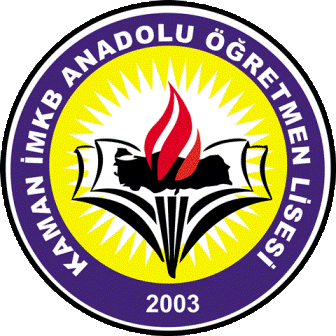 öĞ RE N CiV E LiSiNiNAdı SoyadıöĞ RE N CiV E LiSiNiNÖğrenciye Yakınlık DerecesiöĞ RE N CiV E LiSiNiNİşi ve İşyeriöĞ RE N CiV E LiSiNiNAylık geliri (serbest meslek sahibi ise; vergi dairesinin adı, adresi ve hesap numarası belirtilen, basit ya da gerçek usulde vergiye bağlı olan mükelleflerin bir önceki yıla ait gelir vergisi matrahını) gösterir belge. (Bir   önceki yıla   ait gelir  vergisi  matrahım  gösterir belgedeki miktar göz önünde bulundurularak bir önceki mali yılda tespit edilen limit baz alınarak hesaplanır.) Kamuda    çalışıyor    ise;    resmi    makamlardan,    kurum saymanlığı ve diğer yetkili kurumlardan alınacak maaş bordrosu örneği.öĞ RE N CiV E LiSiNiNEşi çalışıyor ise işi ve aylık kazancı (vergi dairesi, kurum saymanlığı ve diğer yetkili kurumlardan alınacak aylık gelir durumunu) gösterir belge.öĞ RE N CiV E LiSiNiNAilenin diğer gelirleriöĞ RE N CiV E LiSiNiNAilenin yıllık gelir toplamıöĞ RE N CiV E LiSiNiNAile reisinin bakmakla yükümlü olduğu fertlerin sayısı ve yakınlık  dereceleri  (fertler açık olarak yazılacak,   aile nüfus kayıt örneği, velinin ve çalışıyorsa eşinin bakmakla yükümlü olduğu ana,  babası ve diğer şahıslarla ilgili tedavi yardımı beyannamesi veya mahkeme kararı örneği).öĞ RE N CiV E LiSiNiNAile net yıllık gelir toplamının fert başına düşen yıllık tutarı (ailenin net yıllık toplam geliri, ailedeki fert sayısına bölünerek hesaplama yapılacaktır).